     JÍDELNÍČEK                                          Týden od  16.1.-20.1.2023                                             AlergenyPondělí:              Přesnídávka                 Chléb, pomazánka z lučiny, ovoce, čaj, voda                                      1,3,7                       	Oběd                            Zeleninová polévka s vejcem, čaj, voda                                                   Zapečené špagety, ster. okurek                                                             1,3,7,9  	Svačinka                      Rohlík, tavený sýr, zelenina, čaj, voda                                                 1,3,7Úterý: 	Přesnídávka                Chléb, drožďová pomazánka, zelenina, čaj, džus                                 1,3,7	Oběd                           Květákový krém s krutony, čaj, džus                                                                                            Pečené karbanátky, bramborová kaše                                                   1,3,7            Svačinka                      Bábovka, ovoce, kakao, čaj                                                                  1,3,7   Středa:	Přesnídávka	          Chléb, vajíčková pomazánka s mrkví, zelenina, čaj, voda                    1,3,7                    Oběd                           Kapustová polévka, čaj, voda                                                                                                                Vepřová pečeně zapečená se sýrem, hrášková rýže                               1,3,7                                           	Svačina		         Makový hřeben, ovoce, mléko, čaj                                                         1,3,7Čtvrtek: 	Přesnídávka               Raženka, tvarohová pomazánka s mrkví, zelenina, čaj, voda                  1,3,7             Oběd		         Špenátová polévka s lupínky, čaj, voda                                                Krůtí nudličky na pórku, bulgur                                                              1,3,7            Svačina                      ½ grahamový rohlík, ovocný talíř, mléko, čaj                                        1,3,7Pátek:                                            	Přesnídávka               Banánové placky, ovoce, mléko, čaj                                                      1,3,7             Oběd		         Celerová polévka, čaj, voda s pomerančem                                                Kuře pečené na hrášku, rýže                                                                   1,3,7,9	Svačina		         Kefírové mléko, rohlík, ovoce, čaj, voda                                               1,3,7              Pitný režim zajištěn po celou dobu provozuOvoce nebo zelenina je podávána k jídlu každý den.Čísla u pokrmů označují druh alergenu. Seznam alergenu je vyvěšen vedle jídelníčku.	(O) – ovoce jen pro dospělé                                                                  DOBROU CHUŤ!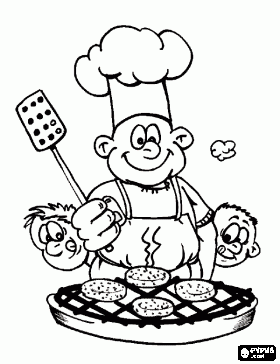   Monika Filáková	                                                                                                                Hana Tkadlecová                  (provozář)										   (kuchařka)